MAKTAWAE LABRADOR RETRIEVERSCKC Perm. Reg’d since 1984Lola Nicholmaktawaelabradors.weebly.com                 maktawaegundogs@gmail.comPedigree for:	Maktawae Wannabe An Outlaw “Shooter”DOB: November 25, 2022sireMBIS/MBISS/BOSS/MRBIS/MBPIS/ GCHEX. GCh Gold. DANRICH ON D'RUN TO MAKTAWAE WC. "Colt"Hips/Elbows OFA Excellent Hips/Elbows Clear- Cardiac Doppler Echo Clear - HNPK Carrier- Copper Toxicosis Carries Protective Gene-Eyes Clear- EIC- Clear-CNM- PRA-DD-RD/OSD-Narcolepsy- DM-CRD Clear by Parentage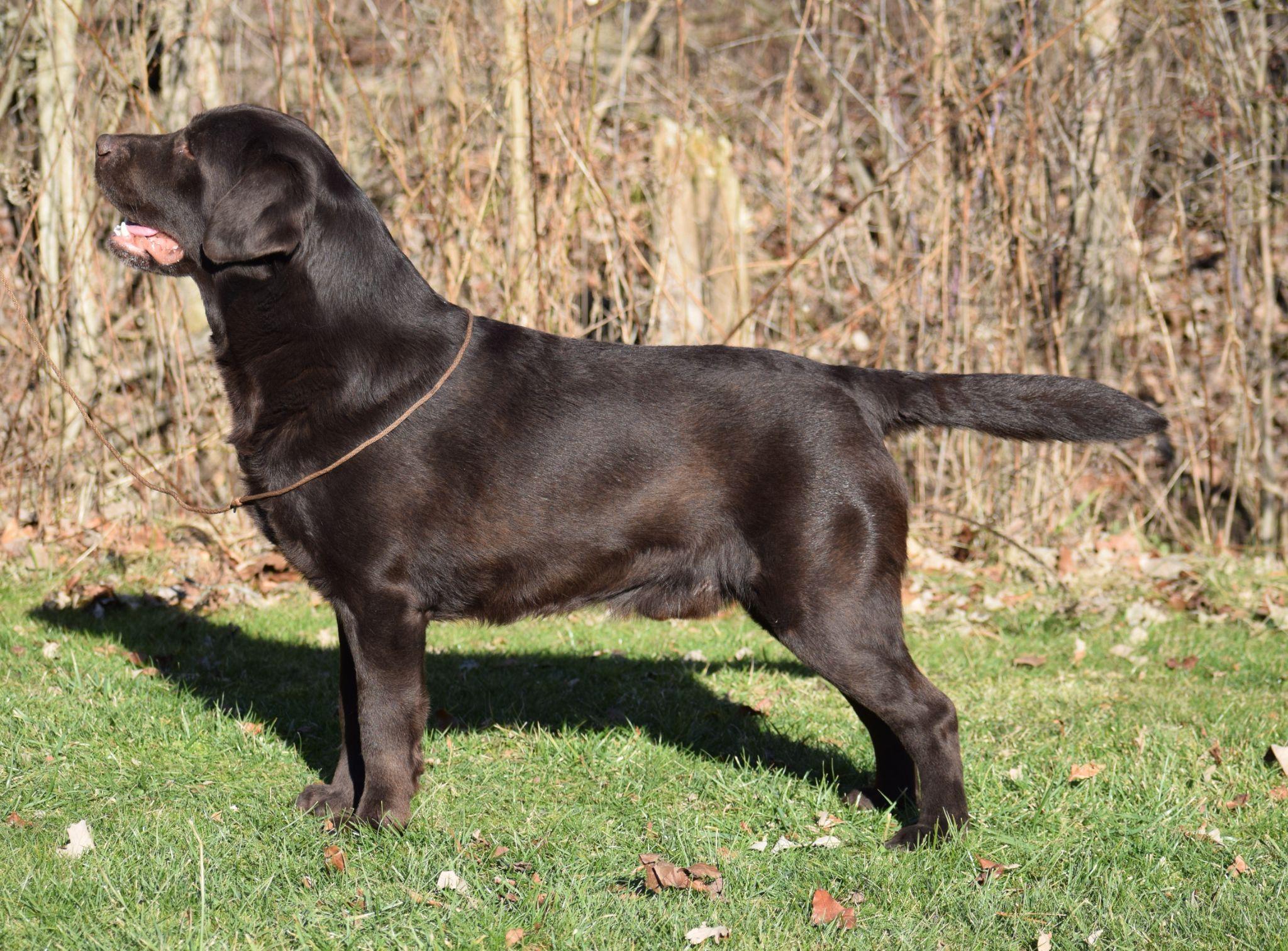 Am Ch./BISS Can GCh. SKYFIRE’SJEDI MASTER “Yoda”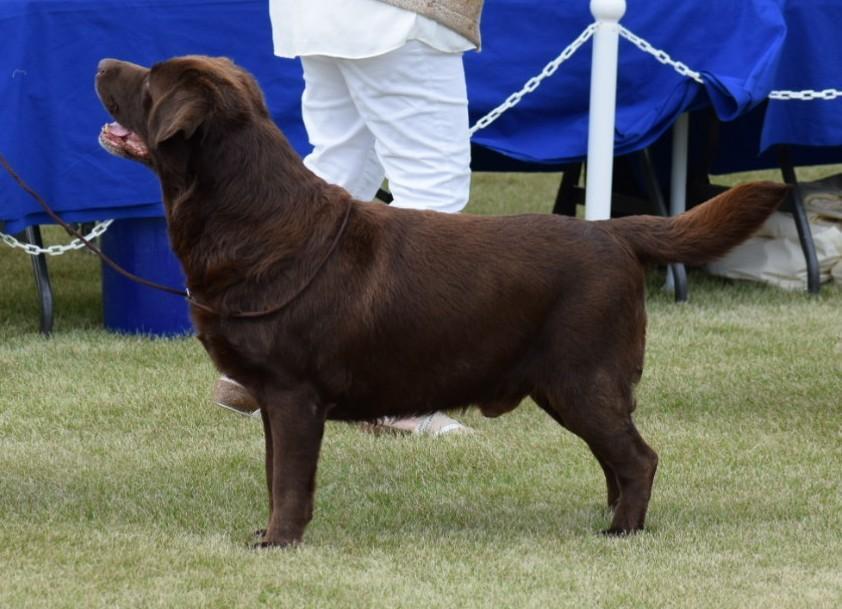 MBISS Am.CH. EPOCH’S MOCCASIN JOE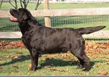 SKYFIRE’S FUN ON THE RUN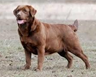 MBISS Am.GCH. ZINFNDEL’S SPANISH OAK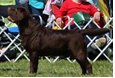 CEDARWOOD HEIRLOOM 4 COFFEE NUDGE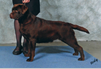 sireMBIS/MBISS/BOSS/MRBIS/MBPIS/ GCHEX. GCh Gold. DANRICH ON D'RUN TO MAKTAWAE WC. "Colt"Hips/Elbows OFA Excellent Hips/Elbows Clear- Cardiac Doppler Echo Clear - HNPK Carrier- Copper Toxicosis Carries Protective Gene-Eyes Clear- EIC- Clear-CNM- PRA-DD-RD/OSD-Narcolepsy- DM-CRD Clear by ParentageGCh. HEIRLOOM’S TRANSPORT TO DANRICH “Lucy”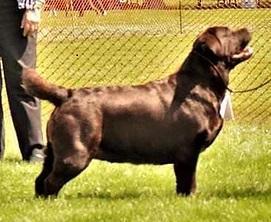 MBISS Am.CH. EPOCH’S MOCCASIN JOESKYFIRE’S FUN ON THE RUNMBISS Am.GCH. ZINFNDEL’S SPANISH OAKCEDARWOOD HEIRLOOM 4 COFFEE NUDGEdamGCh Catrtaz Cast A Spell On Maktawae “Cassi” (Australian Imp)Hips/Elbows OFA  Excellent/Clear- Cardiac Echo clear -Eyes- Clear  EIC-CNM- PRA Clear by Parentage - HNPK-DM-DD Dilute-clea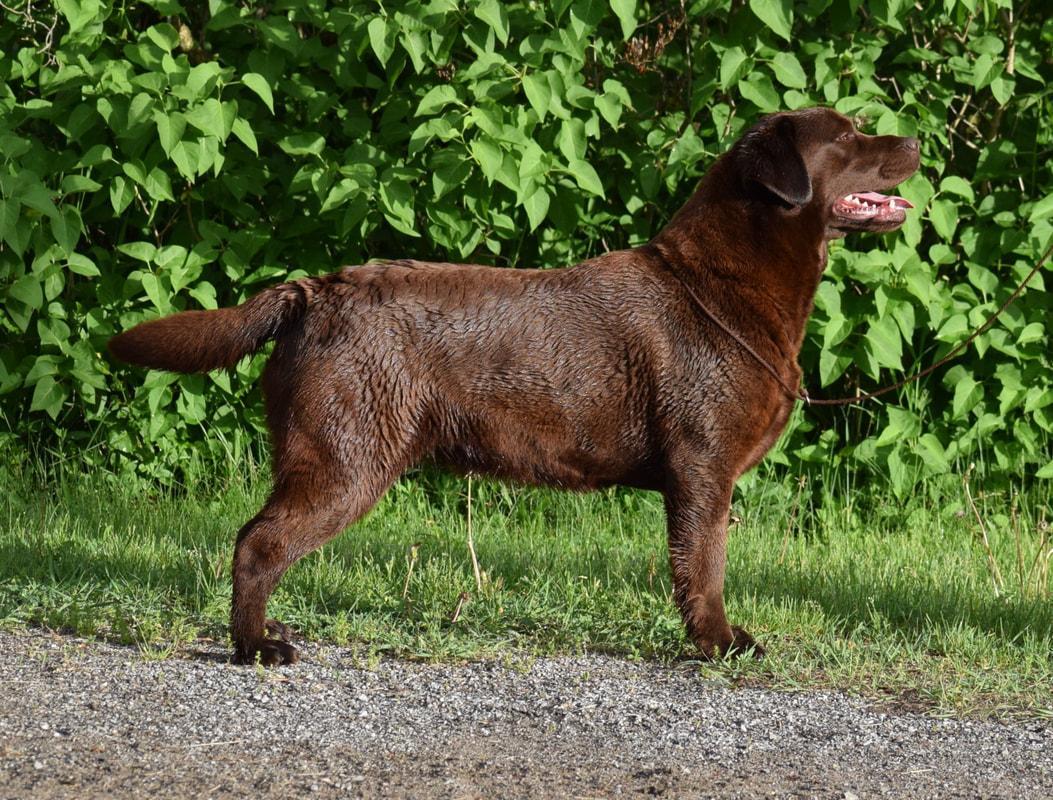 Australian CH. Catraz Master Magician “Tommy”Hips 1:1 Elbows 0:0 PRA,EIC & CNM Clear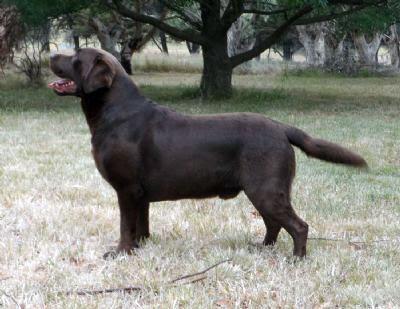 Brigburn Finney (Eng. import)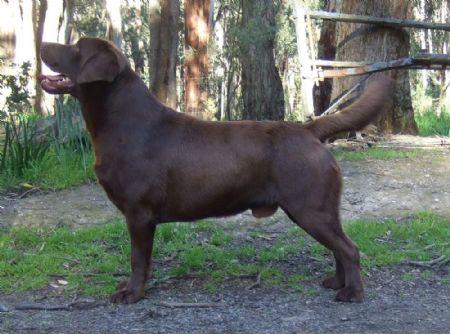 Aust. Ch. Catraz Charmed One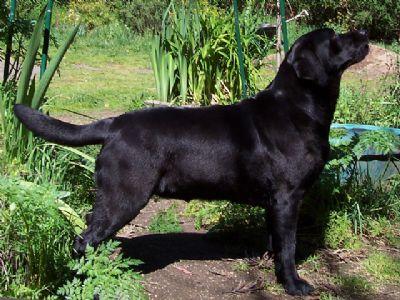 damGCh Catrtaz Cast A Spell On Maktawae “Cassi” (Australian Imp)Hips/Elbows OFA  Excellent/Clear- Cardiac Echo clear -Eyes- Clear  EIC-CNM- PRA Clear by Parentage - HNPK-DM-DD Dilute-cleaAustralian CH. Catraz Bold N Brassy”Sassy”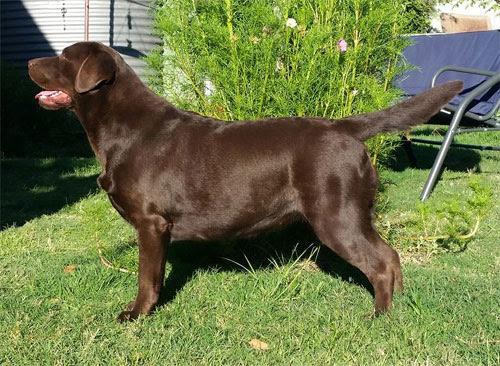 BISS Aust. Ch, Blackrange Sorcerer’s Apprentice “Charlie”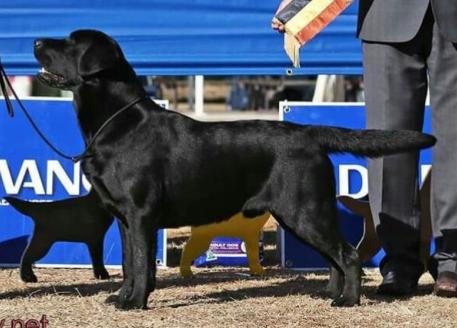 Aust. Ch. Catraz Miss La De Da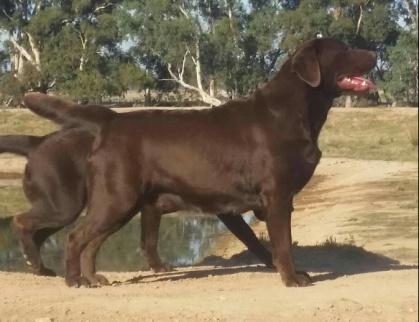 